     How Do Mobility and Technology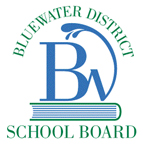 Impact Migration?IntroductionMobility refers to the ease of traveling from one place to another;Each mode of transportation has its own pros and cons, and new technology is always changing that balance;During the past two centuries, transportation developments have improved mobility.How Far Could Canadians Travel in One Day?Across Prairies by Canoe, 181075 days one way;Across Southern Ontario by Train, 187611 hours, 15 minutes one way;Vancouver to Whitehorse by Airplane, 19439 hours one way;Edmonton to Ottawa by Car, 1959Four days one way.The Past Half-CenturyFirst satellite into space was Russia’s Sputnik, in 1957;Today, hundreds of satellites orbit the earth;Monitor weather, transmit television and other communication;GPS can pinpoint exact locations;What once took weeks or months to travel, can be accomplished in a single day.ConclusionDesign technology has made great improvements in both the machines and the networks that help our mobility;Use of lightweight, space-age materials has increased the strength and size of airplanes;New automobiles make use of complex computer systems and lightweight parts to improve safety, performance, and fuel efficiency;Highway design has made it easier and quicker to get from one city to the next.